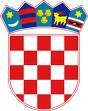 REPUBLIKA HRVATSKAKRAPINSKO-ZAGORSKA ŽUPANIJAGRAD ZLATARGRADONAČELNIKMatični broj: 02587483OIB 36370939278Šifarska oznaka: 8411Broj žiro-računa HR7323900011852600005BILJEŠKE UZ PRIJEDLOG II. IZMJENE I DOPUNEPLANA PRORAČUNA GRADA ZLATARA ZA 2021. GODINUPrijedlog II. izmjene i dopune Plana proračuna Grada Zlatara za 2021. godinu izrađen je zbog promjena na pojedinim pozicijama i zbog prijenosa prijavljenih, a neizvršenih projekata u proračun za 2022. godinu. Pregled promjena po nekim značajnijim pozicijama:Pozicije P002 – P027 smanjuju se sukladno realizaciji Pozicija P033-2 Fond za zaštitu okoliša za izgradnju reciklažnog dvorišta, te povezane stavke rashoda R098-0, R098-3 planiraju se prema dobivenim sredstvima od strane EU i podnesenim zahtjevima za povrat sredstavaPozicija P033-3 Fond za ruralni razvoj za uređenje tržnice kao i povezane pozicije rashoda  neće biti realizirana do kraja 2021.godine i planirana je u Proračunu za 2022. godinuPozicija P033-4 FZOEU za izradu akcijskog plana energetski održivog razvitka i povezane stavke rashoda R111-18, R111-19 neće biti realizirane do kraja 2021. godine i planirane su u Proračunu za 2022. godinu. Izrada se sufinancira iz sredstava EU u omjeru 40% EU, 60% vlastita sredstva.Pozicija P034-2 Fond za izgradnju šumske ceste Jakopići – Črne Mlake kao i povezane pozicije rashoda neće biti realizirane do kraja 2021. godine i planirane su u Proračunu za 2022. godinu.Pozicija P045 isplata Ministarstva regionalnog razvoja i fondova EU za rekonstrukciju i dogradnju Dječjeg vrtića neće biti realizirana do kraja 2021. godine i planirana je u Proračunu za 2022. godinu.Pozicije prihoda P029-1, P033, P034-3 i povezane pozicije rashoda neće biti realizirane do kraja 2021. godine i planirane su u Proračunu za 2022. godinuPozicija prihoda P035-17 za sufinanciranje provedbe EU projekta rekonstrukcije i dogradnje Dječjeg vrtića izvršena u iznosu od 10% dok je preostalih 90% planirano u Proračunu za 2022. godinu.Pozicija prihoda p035-18 za sufinanciranje provedbe EU projekta izgradnje reciklažnog dvorišta planira se izvršenje od 10% do kraja 2021. godine dok je preostalih 90% planirano u Proračunu za 2022. godinuPozicija prihoda P035-19 za izradu smart city strategije je realizirana u iznosu od 69.000,00 kuna dok se ostatak izvršenja planira u 2022. godini.Pozicija prihoda P036-1, P036-5, P037-1, P037-11, P037-9 i povezane pozicija rashoda nisu realizirane u 2021. godini zbog neotvorenih natječaja za sufinanciranjePozicija P041-3 Kapitalne pomoći Hrvatskih voda za sanaciju klizišta se povećava za 250.000,00 kuna, a zbog povrata razlike u sufinanciranju sanacije klizišta u 2020. godiniPozicija P040-2 Kapitalne donacije za Humanitarnu akciju planira se sukladno uplatama tijekom 2021. godinePozicije vezane uz plaće R001-0, R001-2, R001-3, R009, R010, R011 usklađene su prema konačnom izvršenju Pozicija R022-1 Konzultantske usluge se povećava, a zbog postupaka javnih nabava sufinanciranih iz EU za reciklažno dvorište, javnu rasvjetu te zbog nove nabave za završetak radova na SokolaniPozicija R024 Ostali nespomenuti rashodi poslovanja povećava se zbog nepredviđenih troškova, a čiji točan iznos se ne može predvidjeti Pozicije R034 i R034-1 za sufinanciranje vrtića u drugim JLS i obrta se povećavaju, a zbog konstantnih novih zahtjeva za sufinanciranjePozicija R096-4 Modernizacija ulice M. Gupca neće biti realizirana u 2021. godini i planirana je u Proračunu za 2022. godinuPozicija R069-1 Projektna dokumentacija za uređenje kuće u Ulici Braće Radić planira se u iznosu od 50.000,00 kuna, a kako bi sve bilo spremno za prijavu na projekt početkom 2022. godinePozicija R078 povećava se za dodatnih 200.000,00 kuna, a zbog velikih računa za odvoz smeća Pozicije R076-8, R076-9 za uređenje groblja neće biti realizirane u 2021. godini i planiraju se u proračunu za 2022.godinuPozicija R098 Uređenje vijećnice također neće biti realizirano u 2021. godini već je prebačeno u plan za 2022. godinuPozicija R092-2 strategija razvoja turizma također neće biti realizirana u 2021. godini i prebačena je u plan za 2022. godinuPozicija R102-4, R102-2 za izgradnju i sanaciju mostova, radovi su ugovoreni, ali situacije neće biti ispostavljene u 2021. godini te je isto planirano u proračunu za 2022. godinuPozicija R197-1 Ostale usluge planira se u iznosu od 19.000,00 kuna, a za tehničko rješenje izgradnje – proširenje javne rasvjeteUz navedene promjene u prihodima i rashodima koji se odnose na Grad Zlatar, u prijedlog I. izmjene i dopune proračuna za 2021. godinu uključene su i izmjene koje su nastale kod proračunskih korisnika.Predlažem da se prihvati ovakav prijedlog II. izmjene i dopune plana proračuna za 2021. godinu. Kao radni materijal predložena je II. izmjena i dopuna Proračuna ispisana po pozicijama dok će se za potrebe objave, sukladno zakonu, ispisati prema računskom planu.GRADONAČELNICAJasenka Auguštan - Pentek